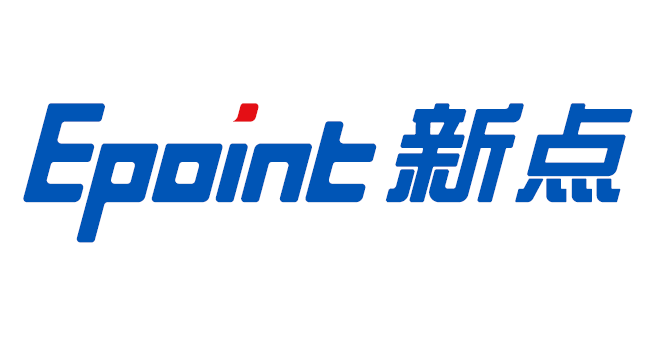 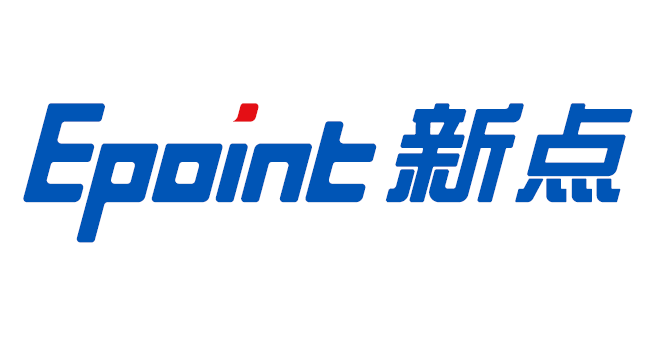 东营公共资源交易中心会员网上交易系统CA自助激活操作手册目录系统前准备驱动安装说明安装驱动程序1、双击安装程序，进入安装页面。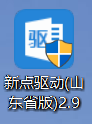 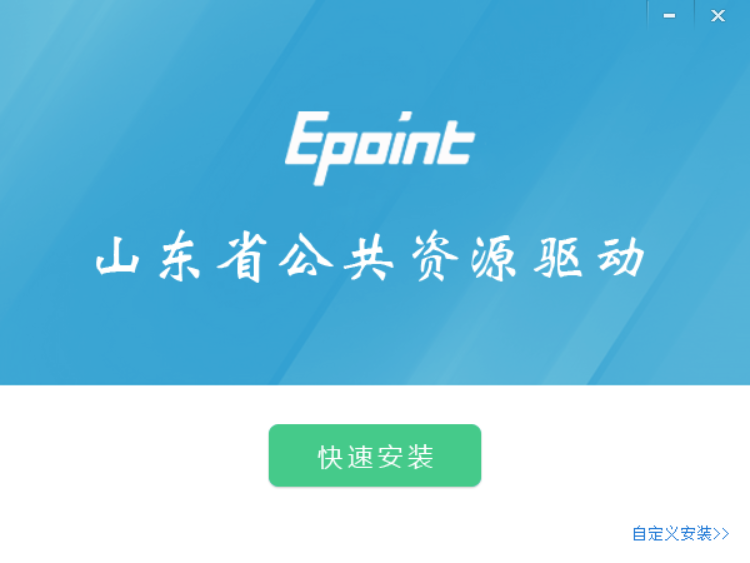 注：在安装驱动之前，请确保所有浏览器均已关闭。2、选中协议，点击“自定义安装”，打开安装目录位置。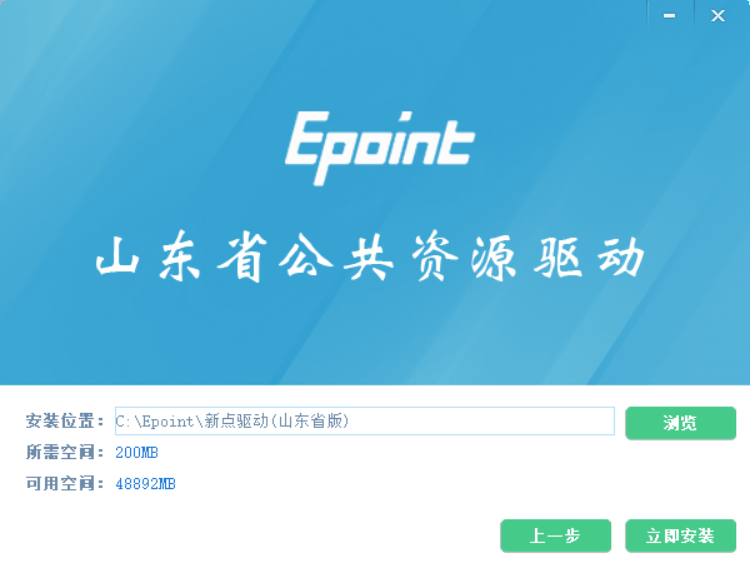 如果不点击“自定义安装”，点击“快速安装”按钮，则直接开始安装驱动，安装位置默认。3、选择需要安装的目录，点击“立即安装”按钮，开始安装驱动。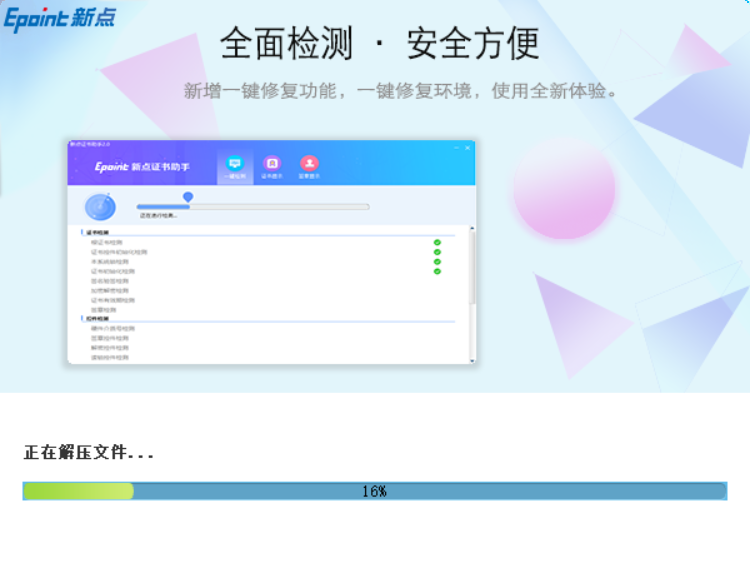 4、驱动安装完成后，打开完成界面。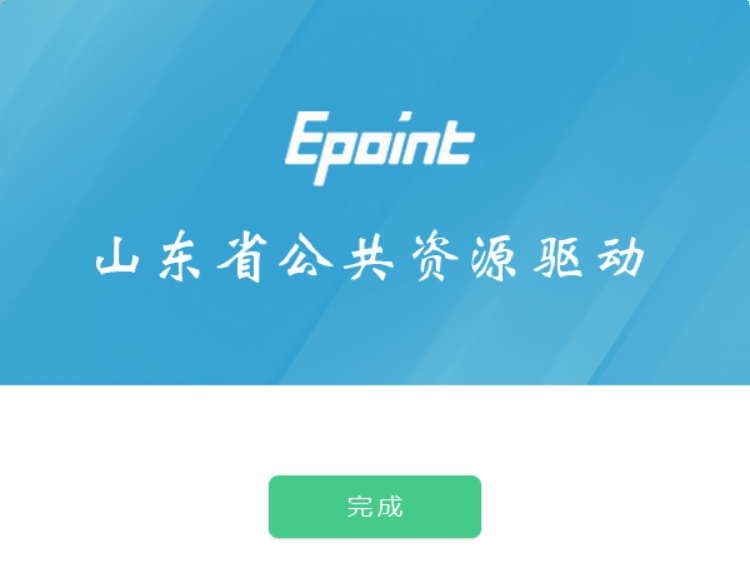 5、点击“完成”按钮，驱动安装成功，桌面显示图标。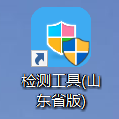 检测工具启动检测工具用户可以点击桌面上的新点检测工具图标来启动检测工具。系统检测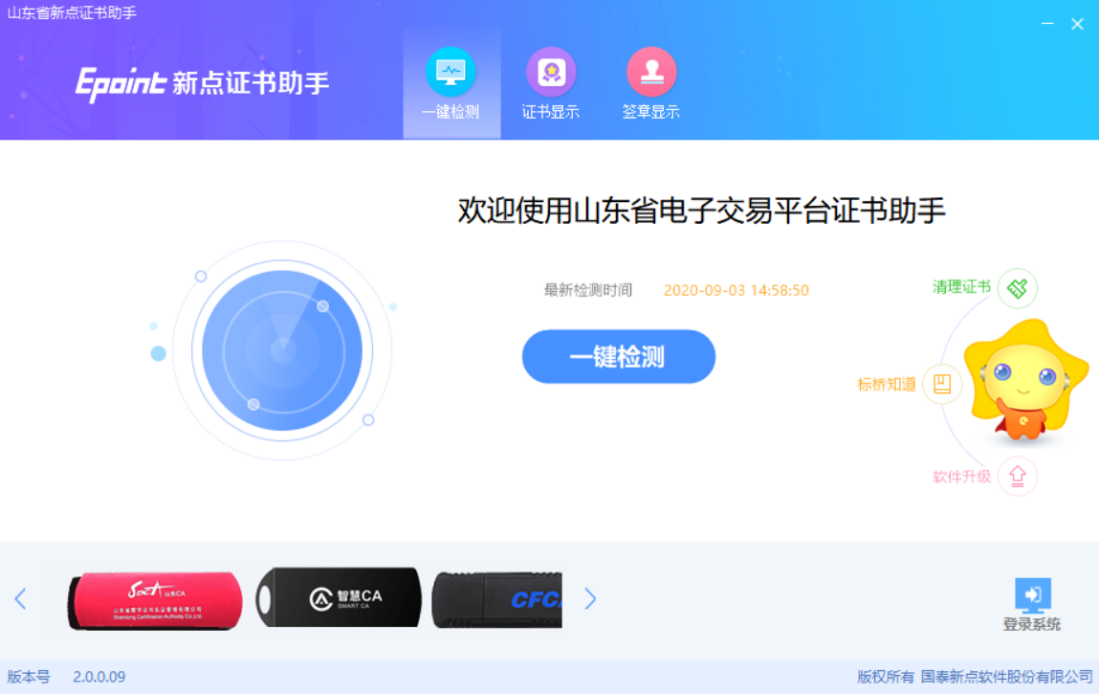 该页面主要是进行可信任站点的设置。如果没有设置成功，请点击设置按钮即可。控件检测当前为证书Key驱动，需要把您的证书Key插好以后才可以检测出来。检测完后如果都是打勾，则系统所需要控件都安装完毕了。证书检测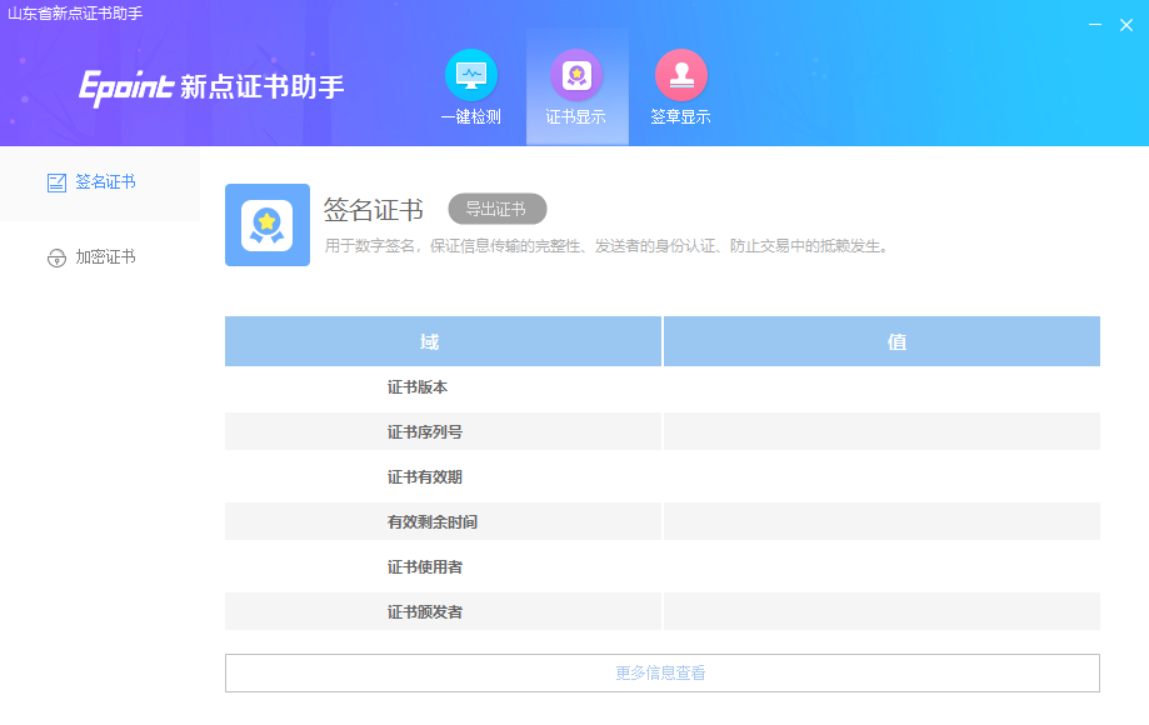 用户可以点击“立即检测”按钮，选择证书，点击“确定”按钮，输入口令，可以检测该证书Key是否可以正常使用。如果“证书检测结果”中显示证书状态正常，则表示您的证书Key是可以正常使用的。 签章检测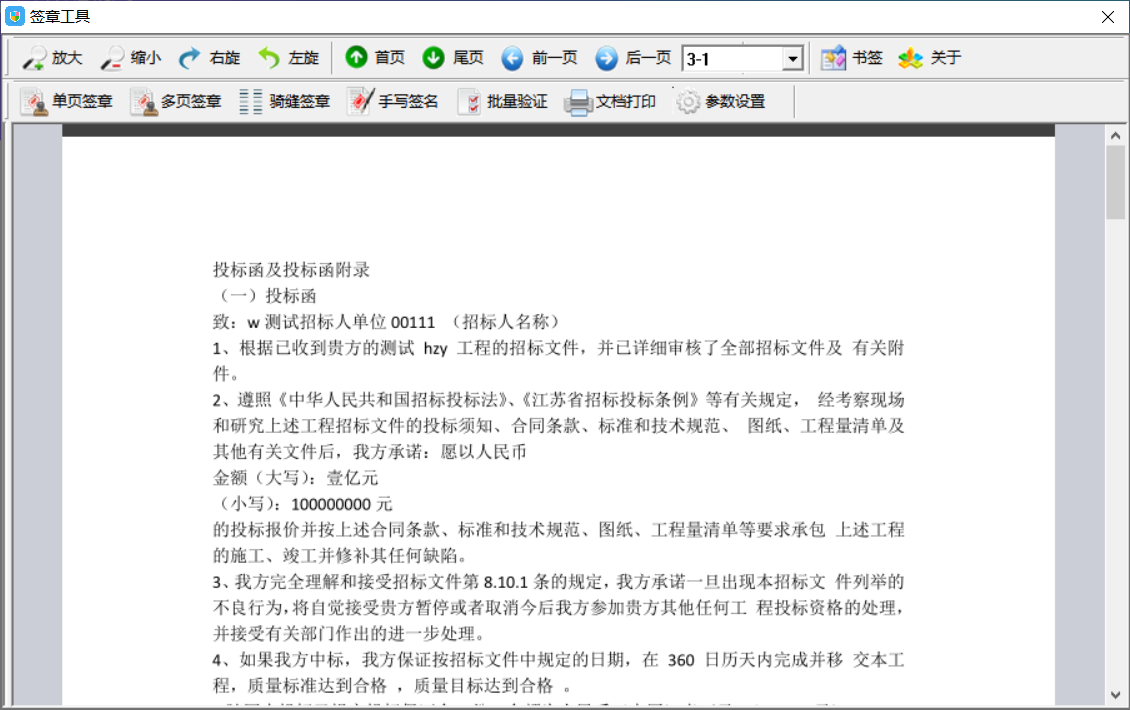 此页面是用于测试证书Key是否可以正常签章，请点击，在出现的窗口中，选择签章的名称和签章的模式，并输入您的证书Key的密码，点击确定按钮。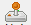 如果能成功加盖印章，并且有勾显示，则证明您的证书Key没有问题。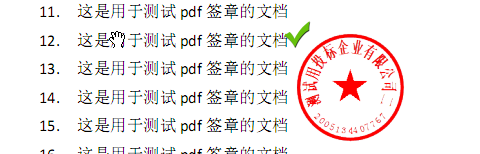 如果出现其他的提示，请及时和该项目CA联系。浏览器配置Internet选项为了让系统插件能够正常工作，请按照以下步骤进行浏览器的配置。1、打开浏览器，在“工具”菜单→“Internet选项”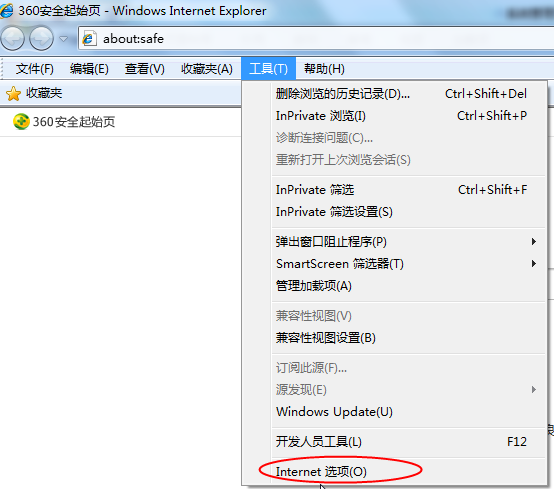 2、弹出对话框之后，请选择“安全”选项卡，具体的界面如下图：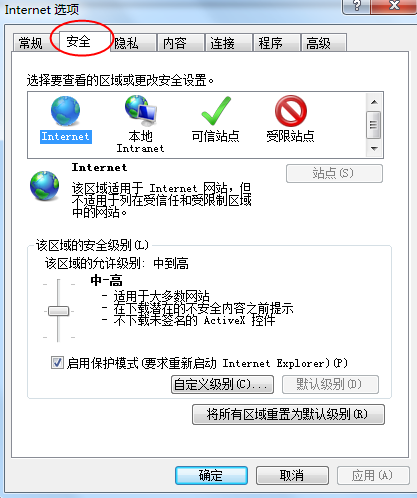 3、点击绿色的“受信任的站点”的图片，会看到如下图所示的界面：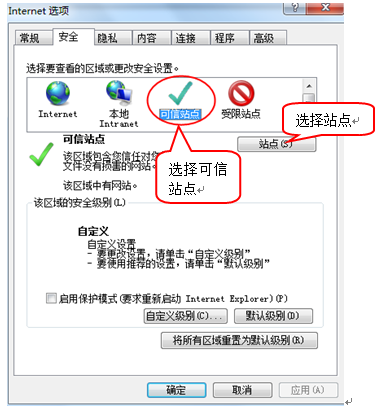 4、点击“站点” 按钮，出现如下对话框：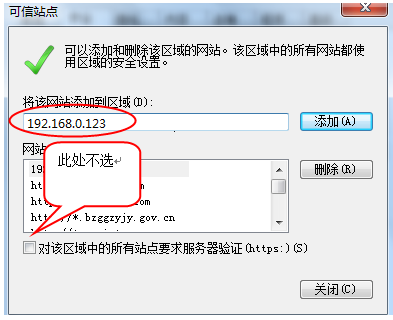 输入系统服务器的IP地址，格式例如：192.168.0.123，然后点击“添加”按钮完成添加，再按“关闭”按钮退出。5、设置自定义安全级别，开放Activex的访问权限：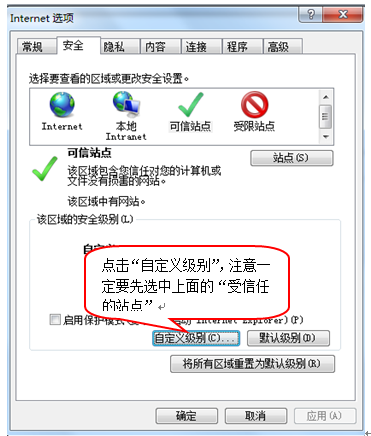 会出现一个窗口，把其中的Activex控件和插件的设置全部改为启用。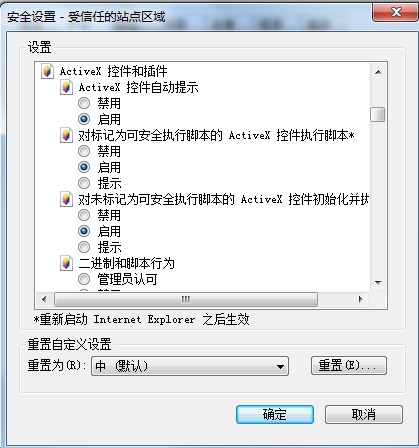 文件下载设置，开放文件下载的权限：设置为启用。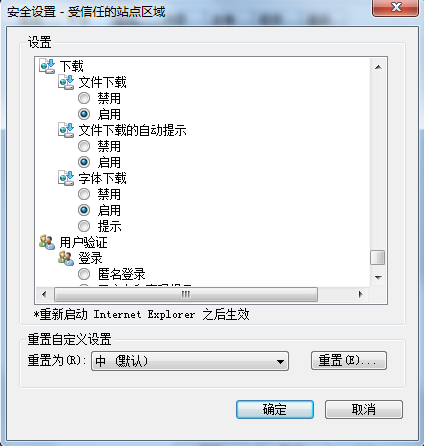 关闭拦截工具上述操作完成后，如果系统中某些功能仍不能使用，请将拦截工具关闭再试用。比如在windows工具栏中关闭弹出窗口阻止程序的操作：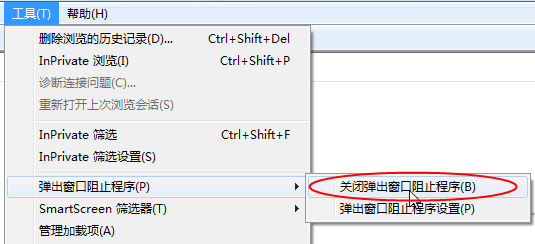 CA自助激活基本功能：CA锁激活、证书绑定操作步骤：1、登录东营市公共资源招投标会员网上交易系统，点击免费注册按钮，进入注册页面。如下图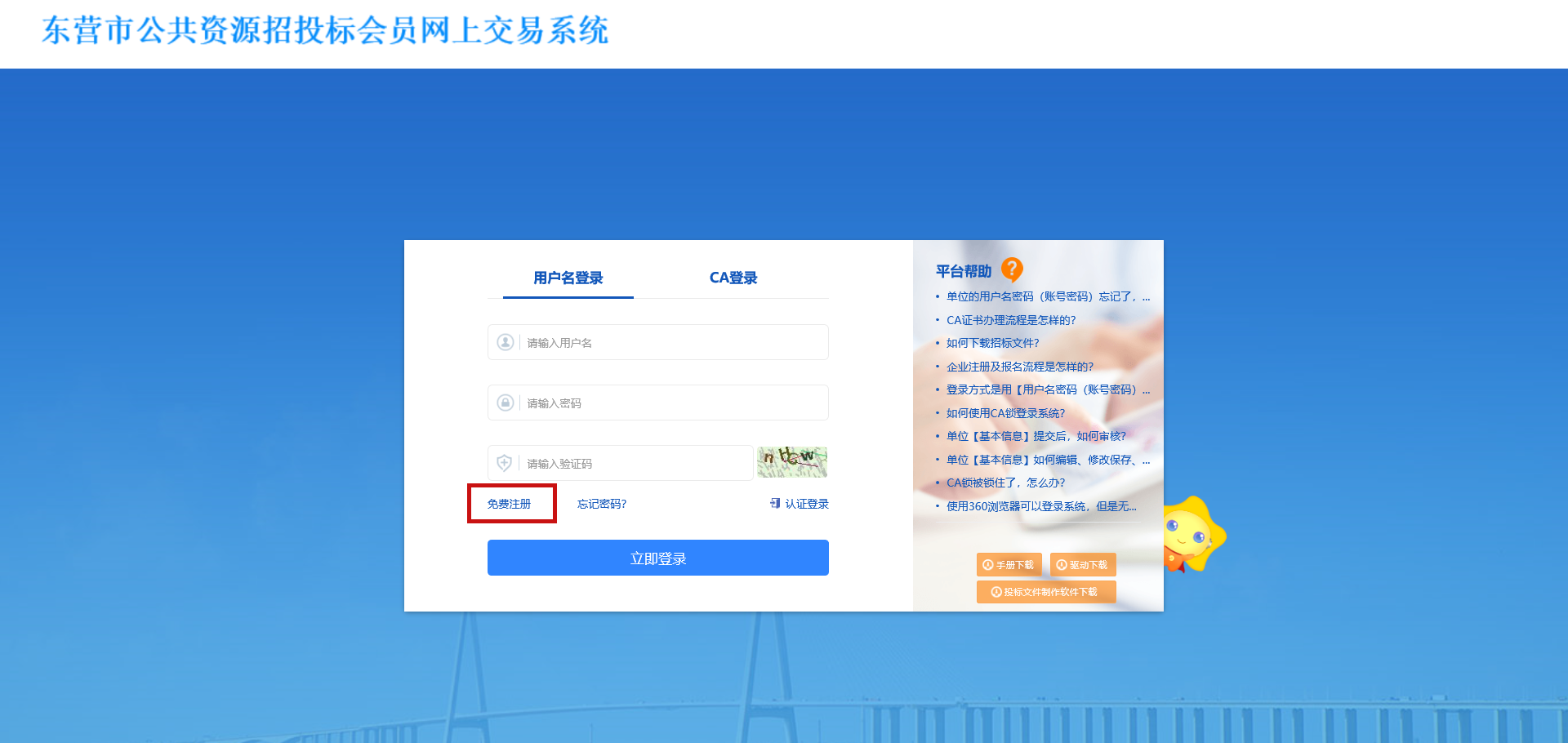 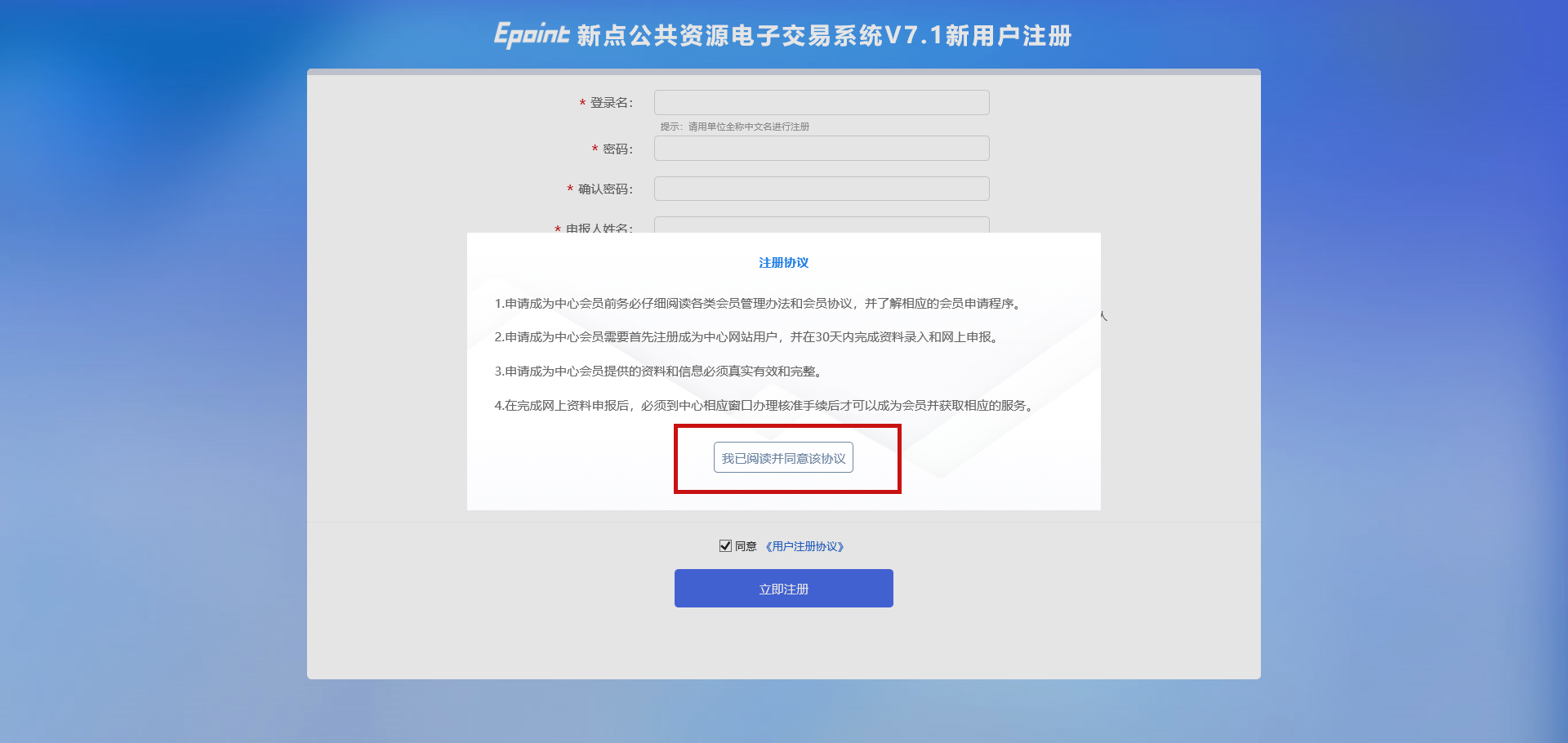 2、填写注册信息，选择用户类型，点击立即注册按钮，注册完成后，显示注册成功。如下图：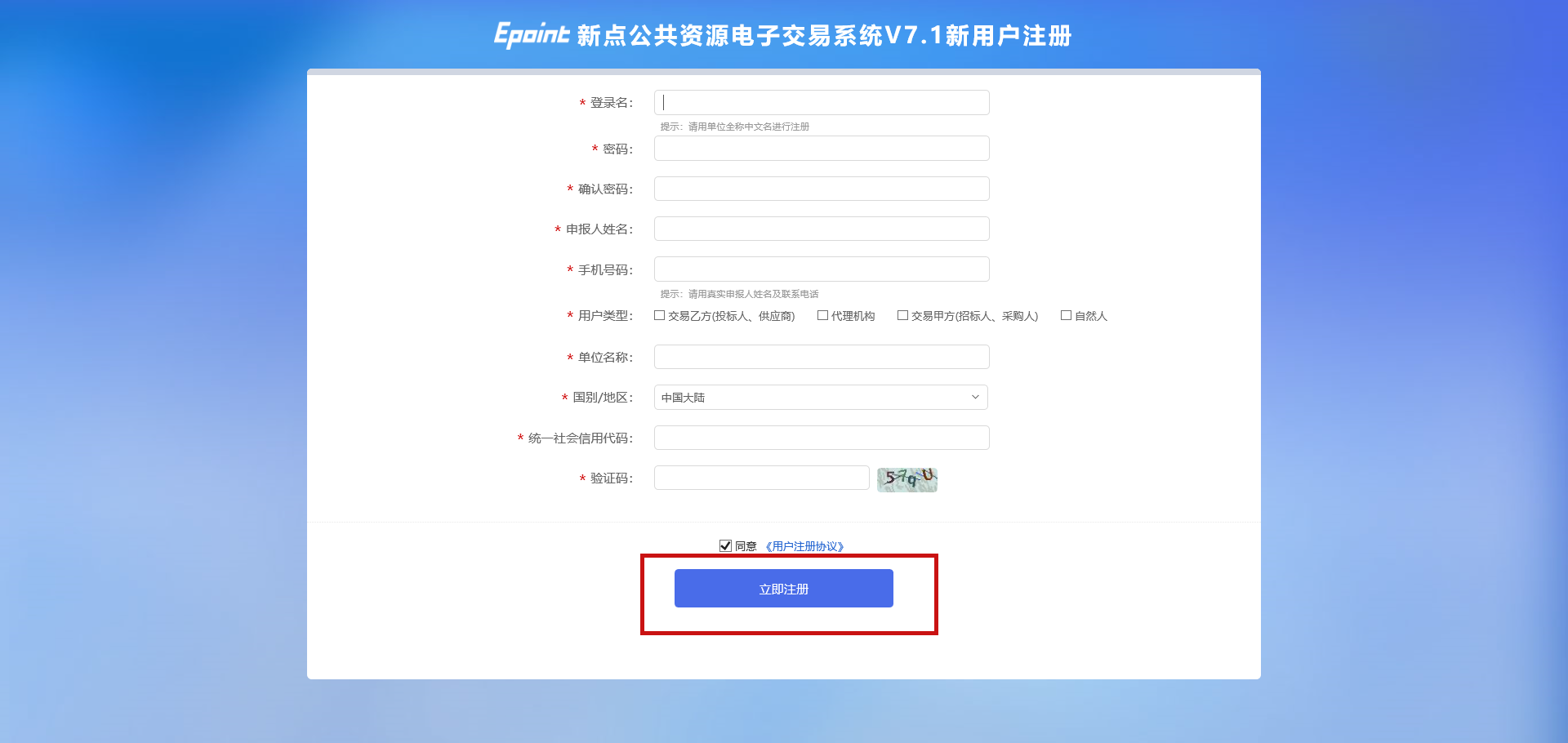 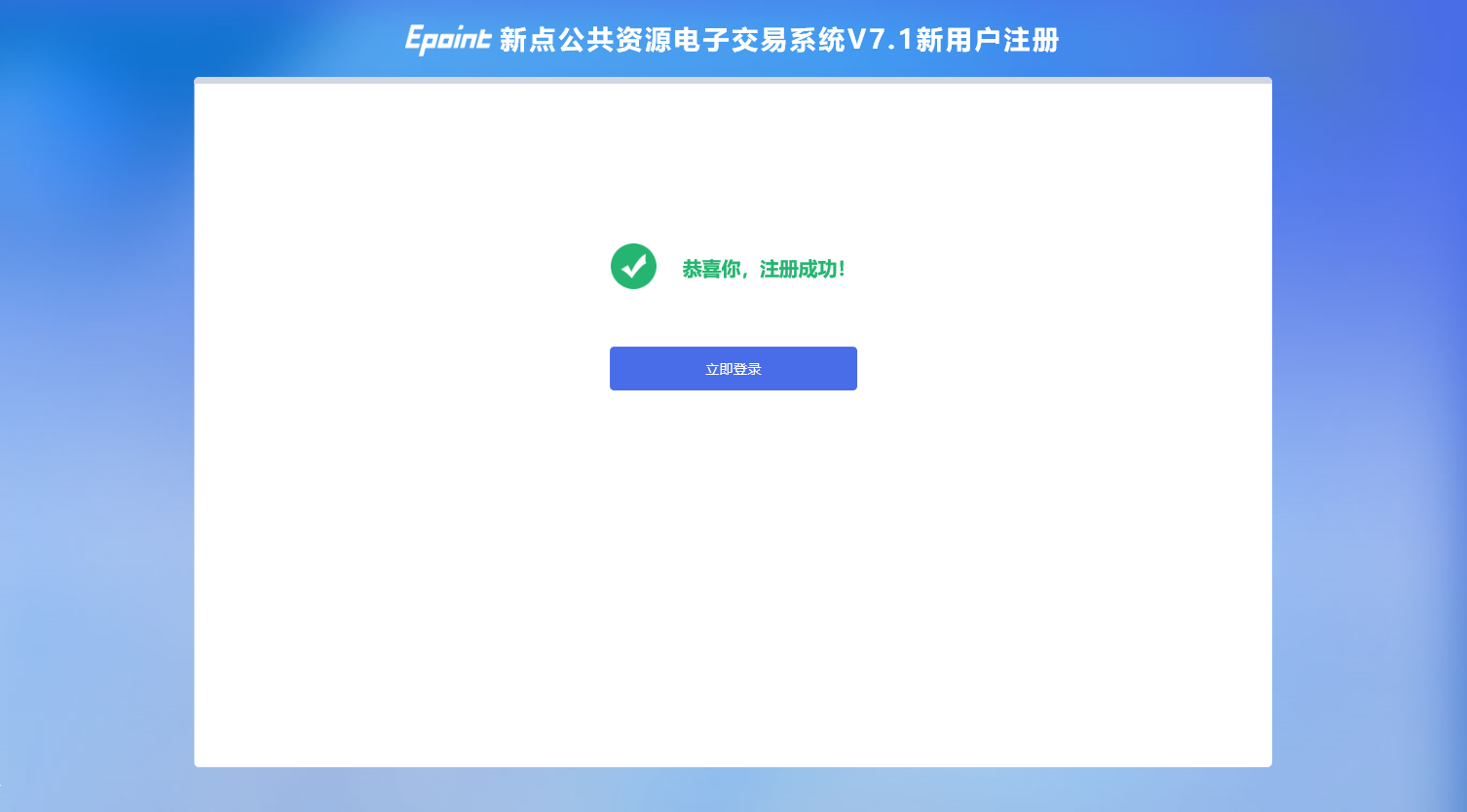 3、选择用户名登录，输入账号密码后点击”立即登录”。如下图：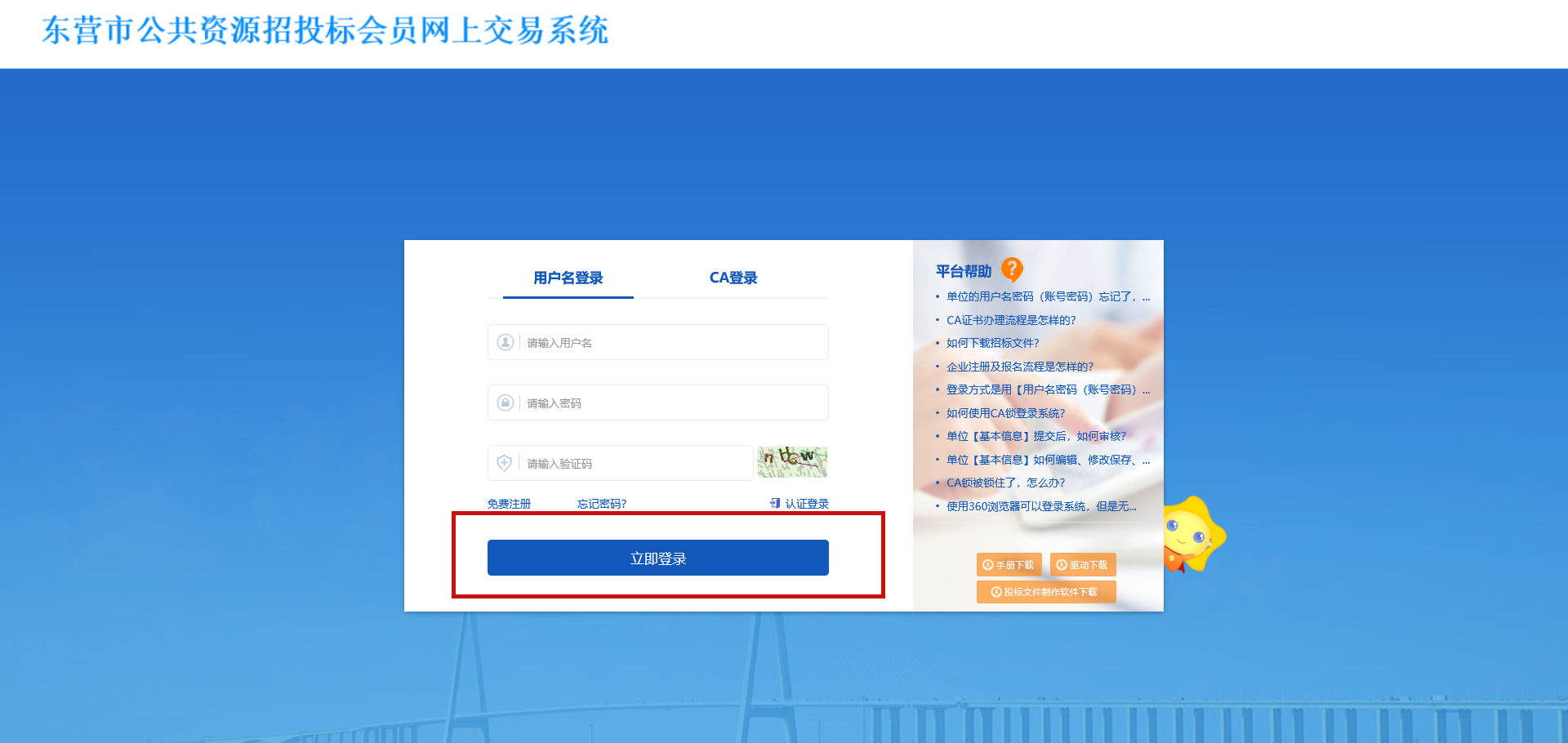 4、进入业务系统后，点击“代理机构---CA自主激活”菜单，进入证书激活页面，如下图：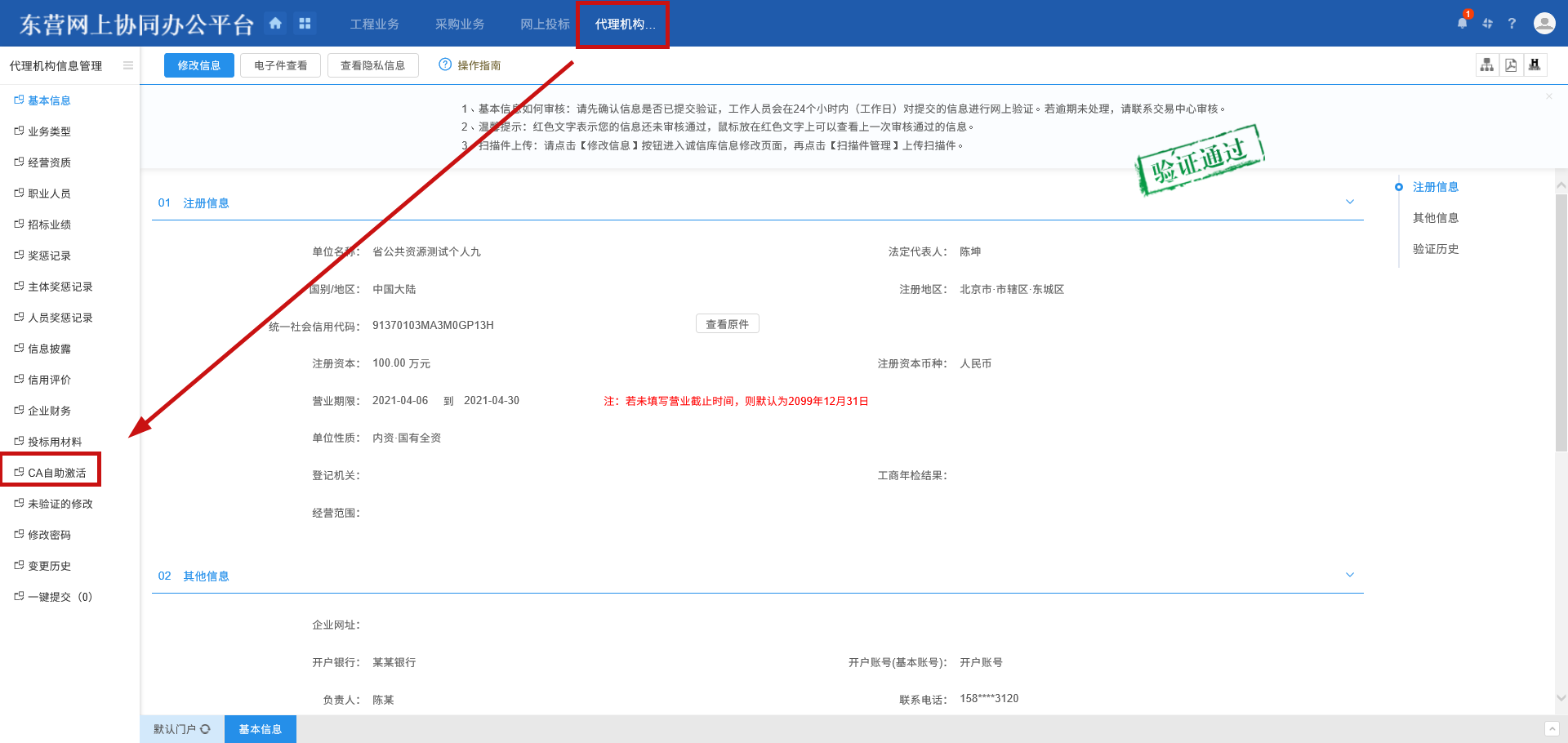 注：交易乙方及交易甲方CA自主激活菜单如下：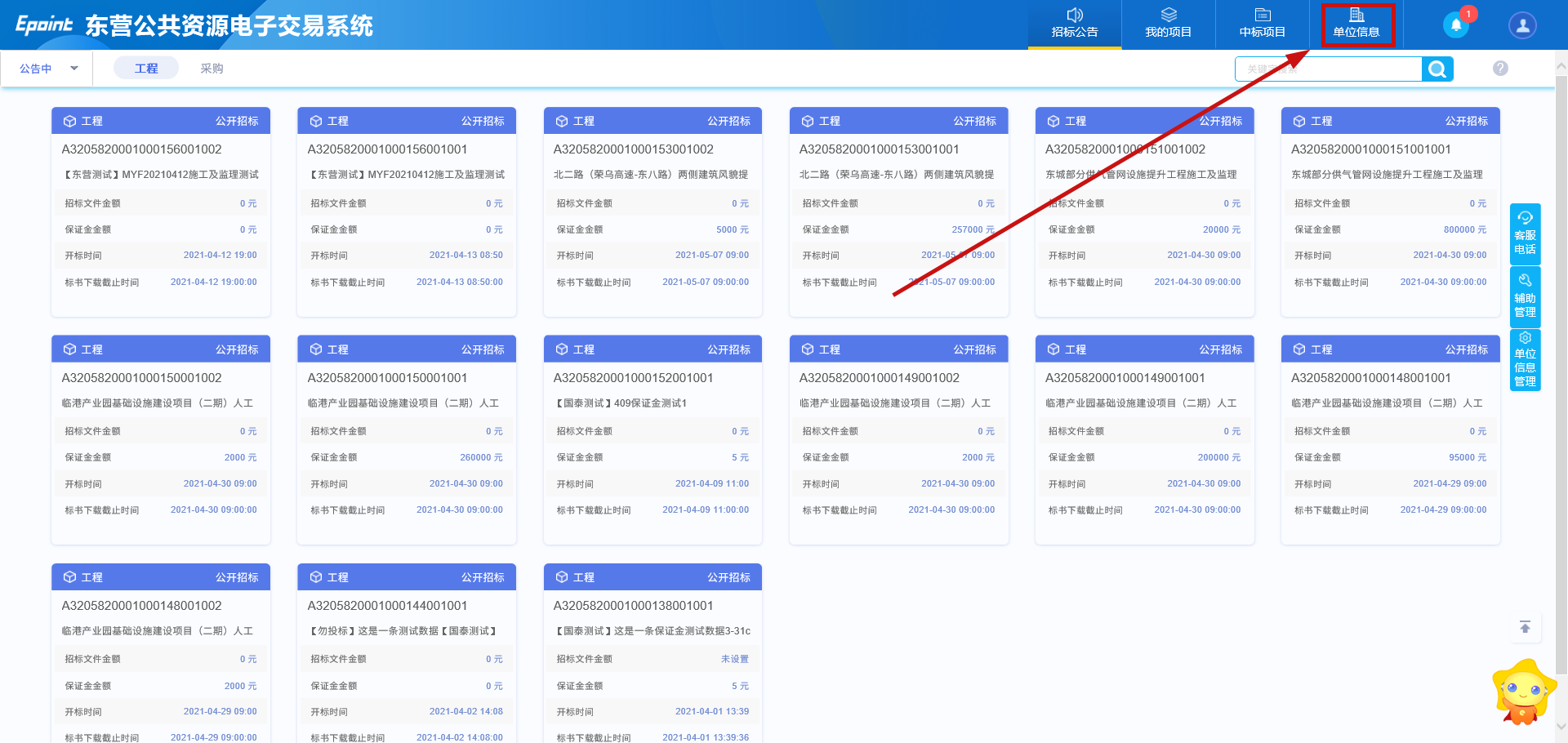 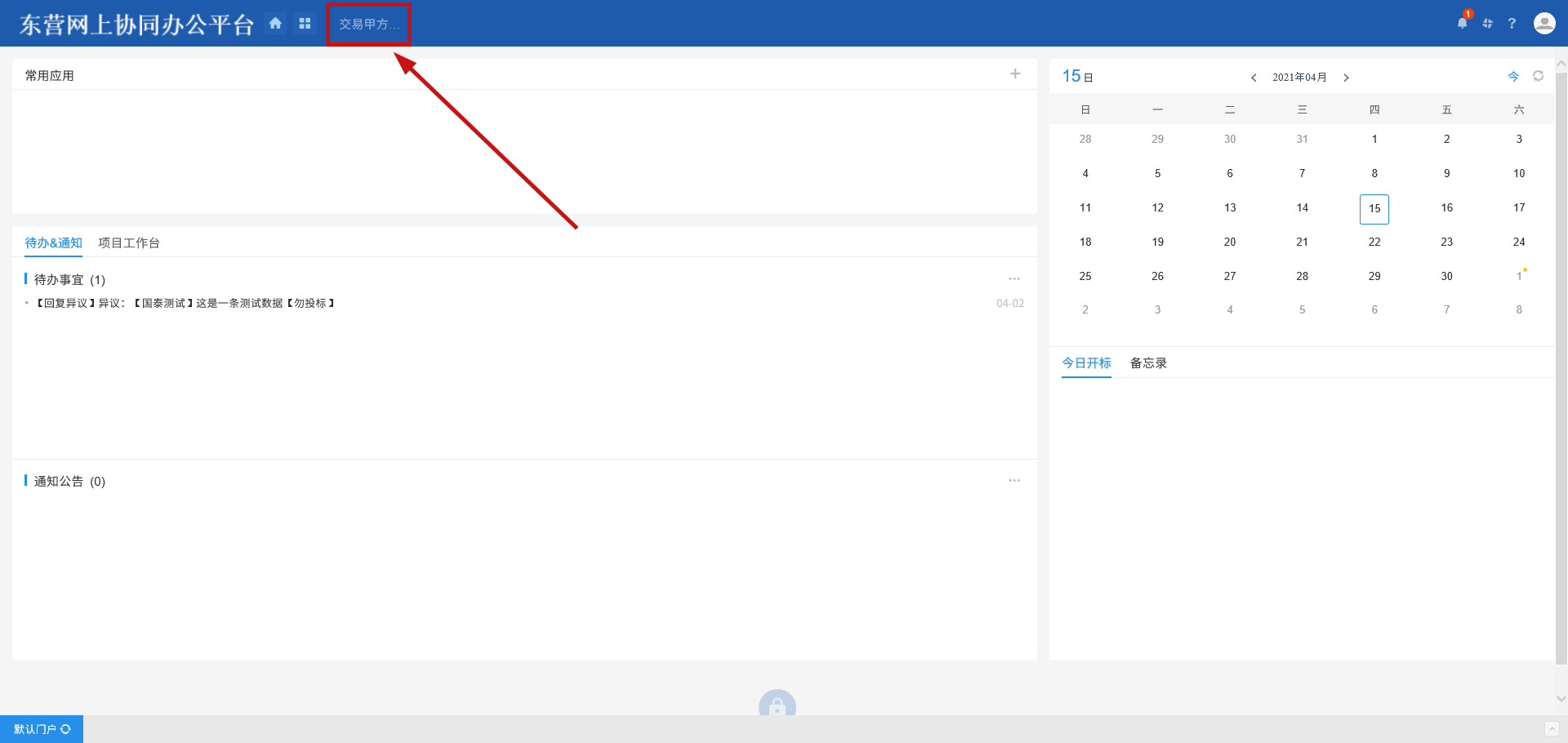 5、插入CA锁，点击读取证书。如下图：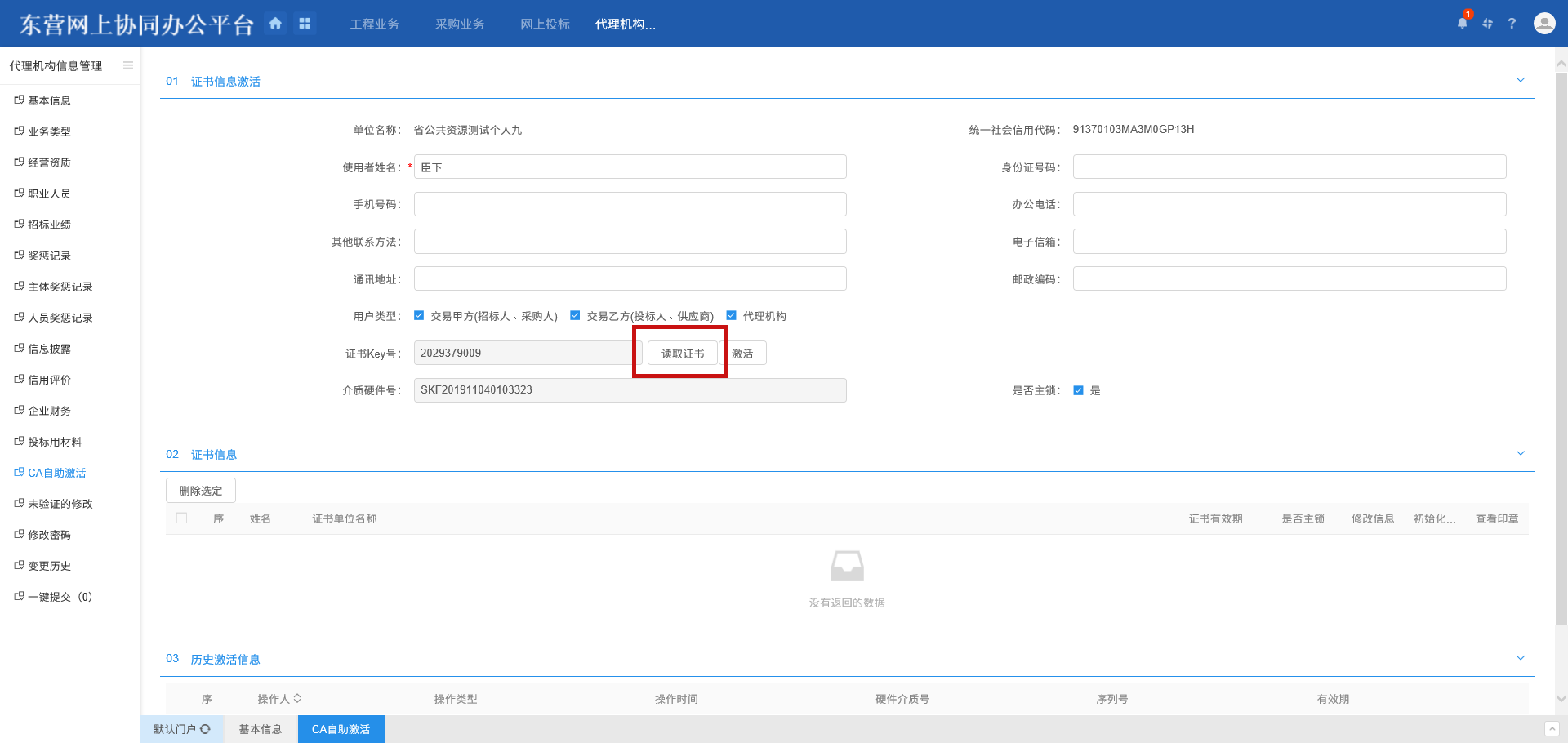 6、填写用户信息、选择用户类型后，点击激活按钮，如下图：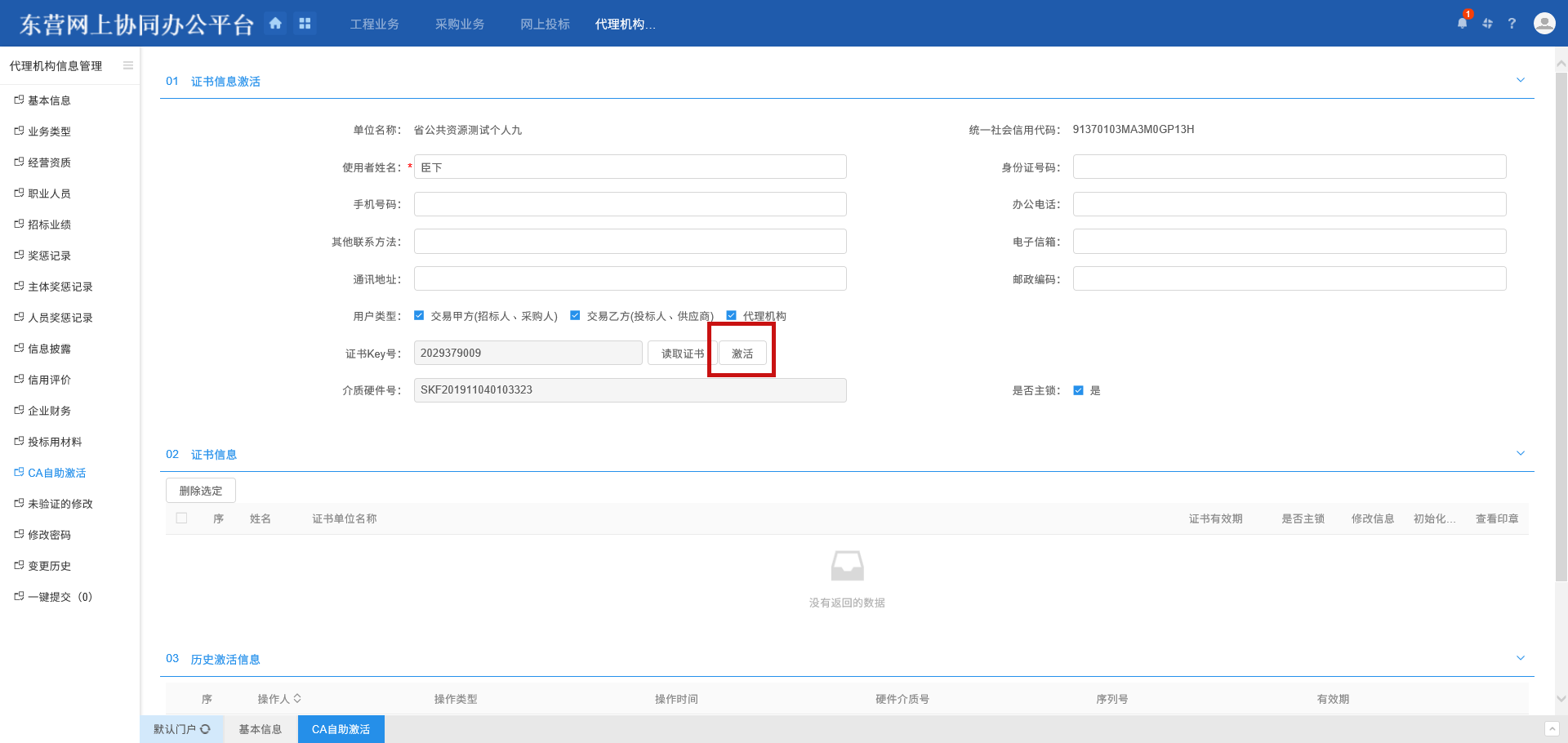 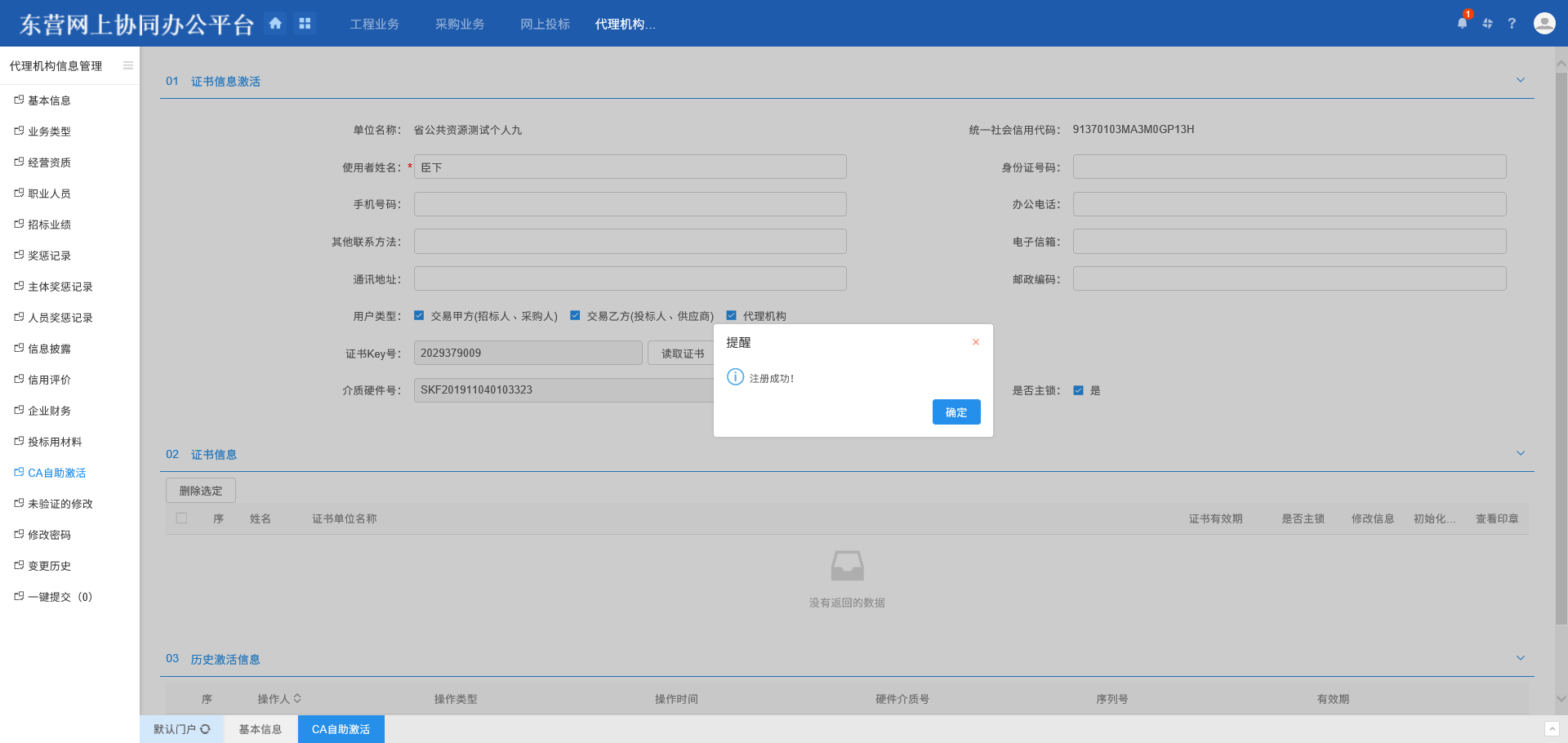 注：激活时必须保证单位名称与证书名称一致。7、激活成功后，证书信息一栏显示当前激活信息。如下图：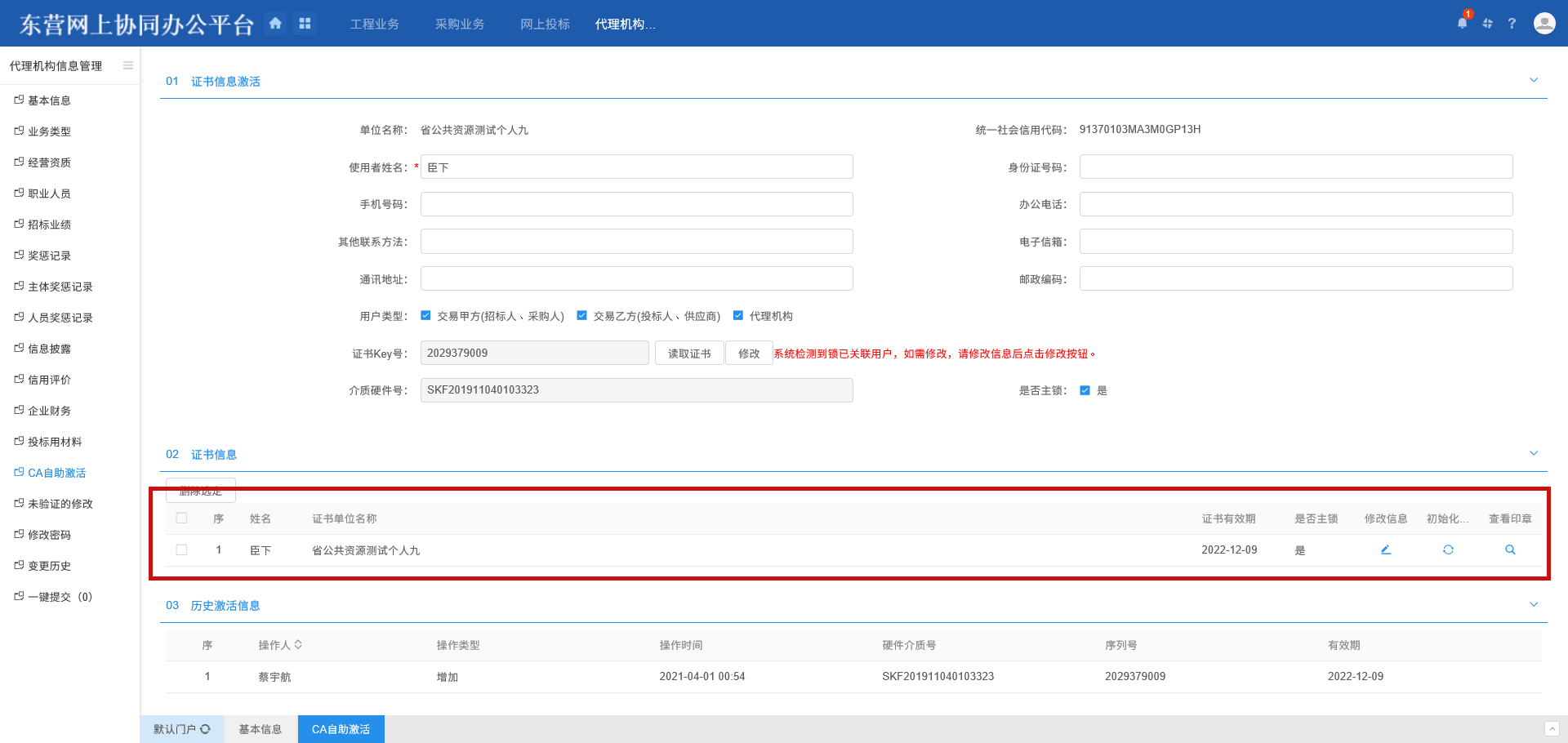 8、点击证书信息一栏“修改信息”按钮，修改当前证书信息，点击“修改”按钮后即可完成用户 信息变更。如下图：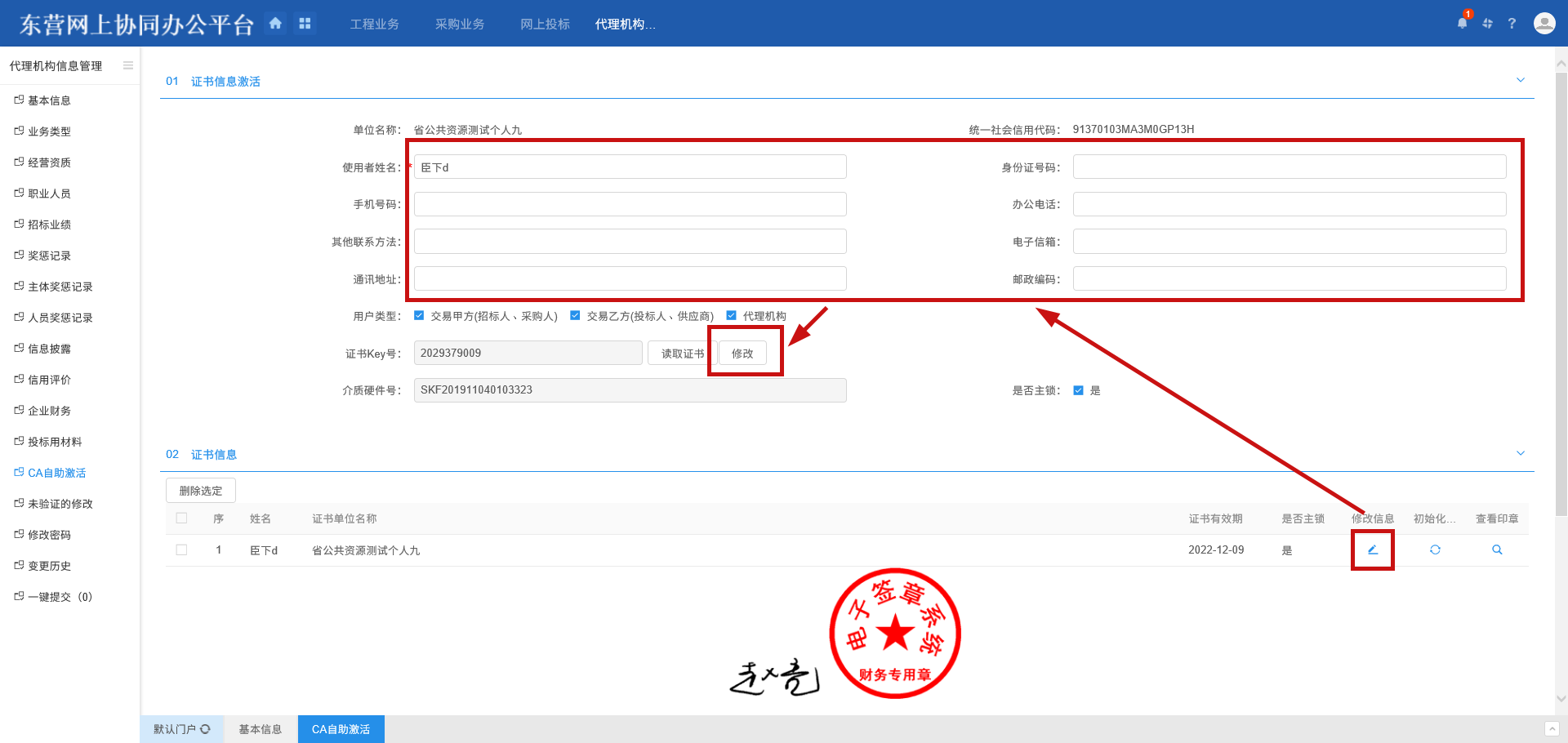 9、代理和乙方如果修改信息后提示，介质硬件号重复、核心密钥不一致、或者使用CA登录后网页HTTP 400报错，如下图所示，此时就要根据使用者姓名和读取的介质硬件号删除相应的CA信息，再点击读取证书重新激活。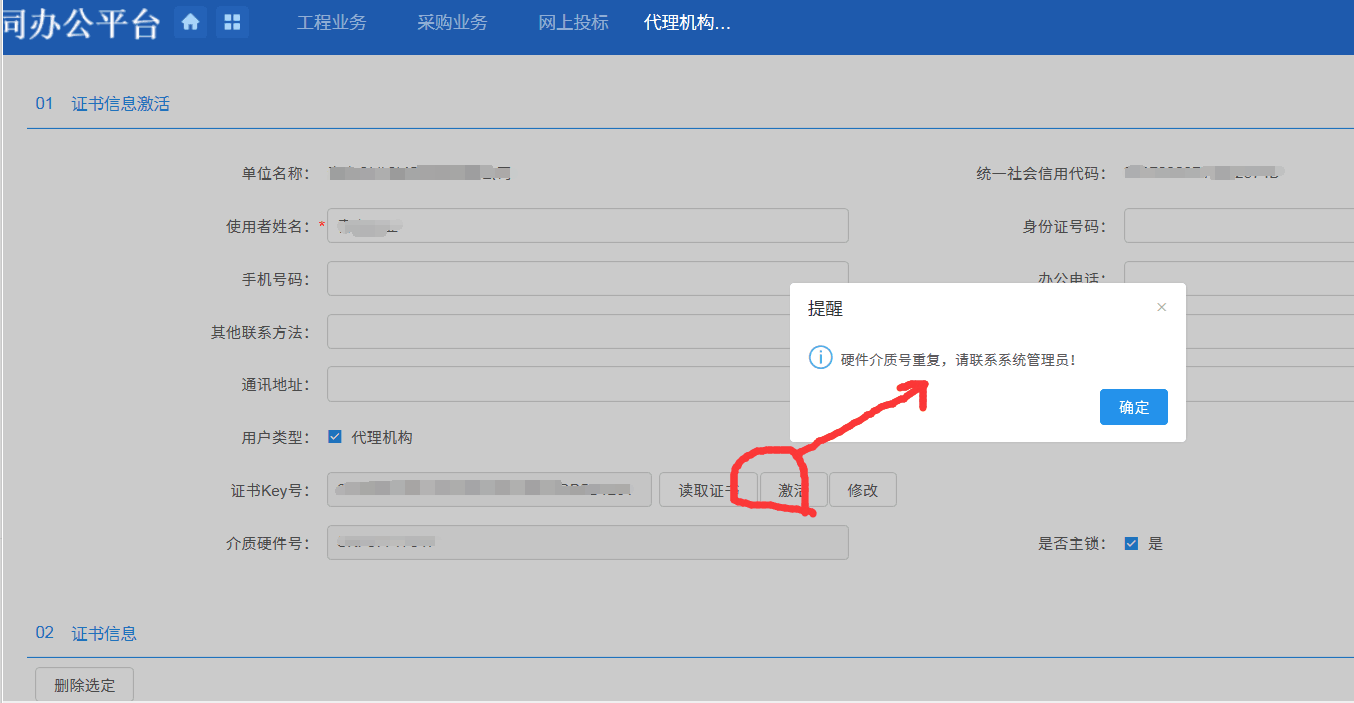 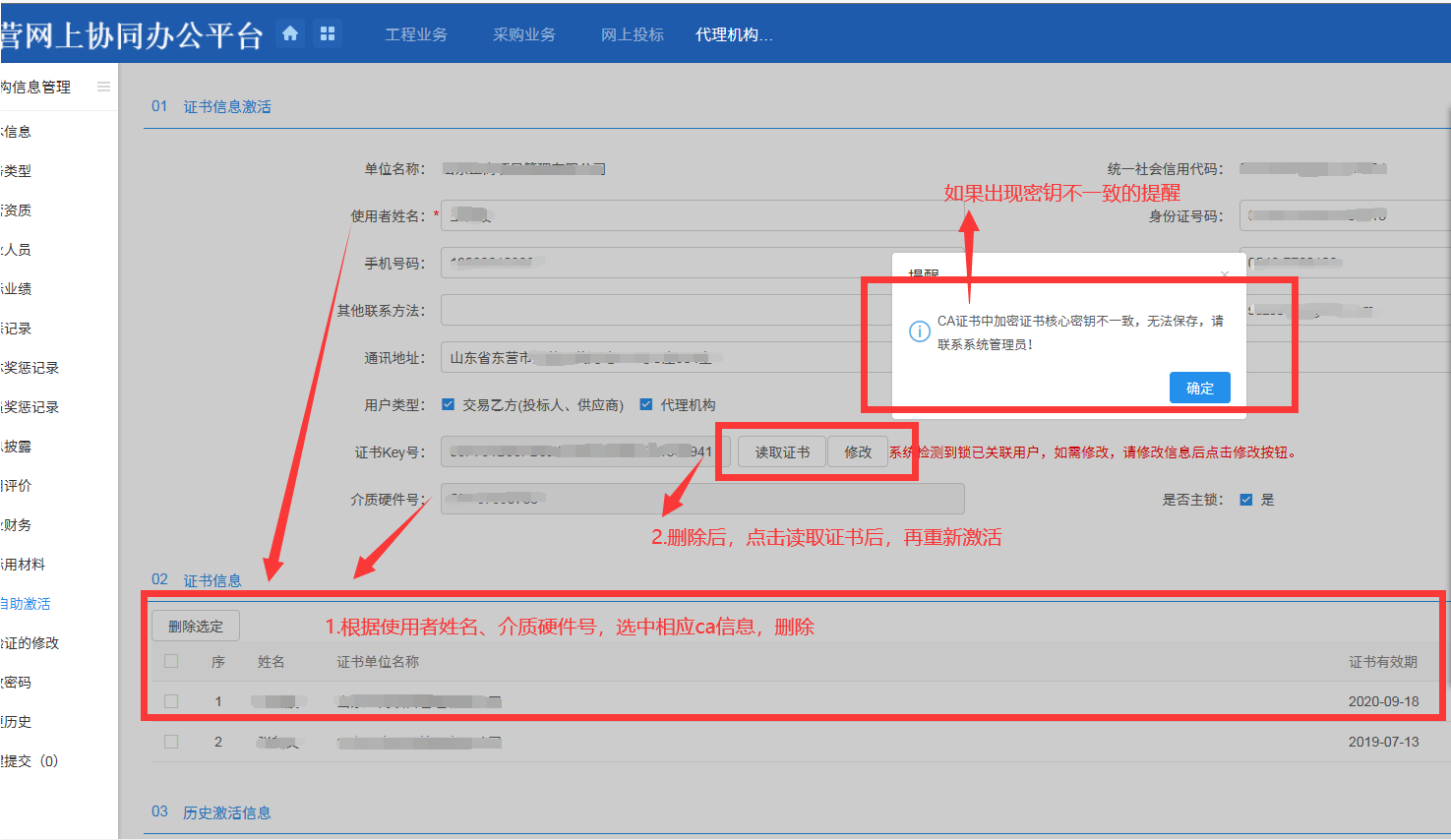 10、点击初始化密码按钮，重置CA锁登录密码。如下图：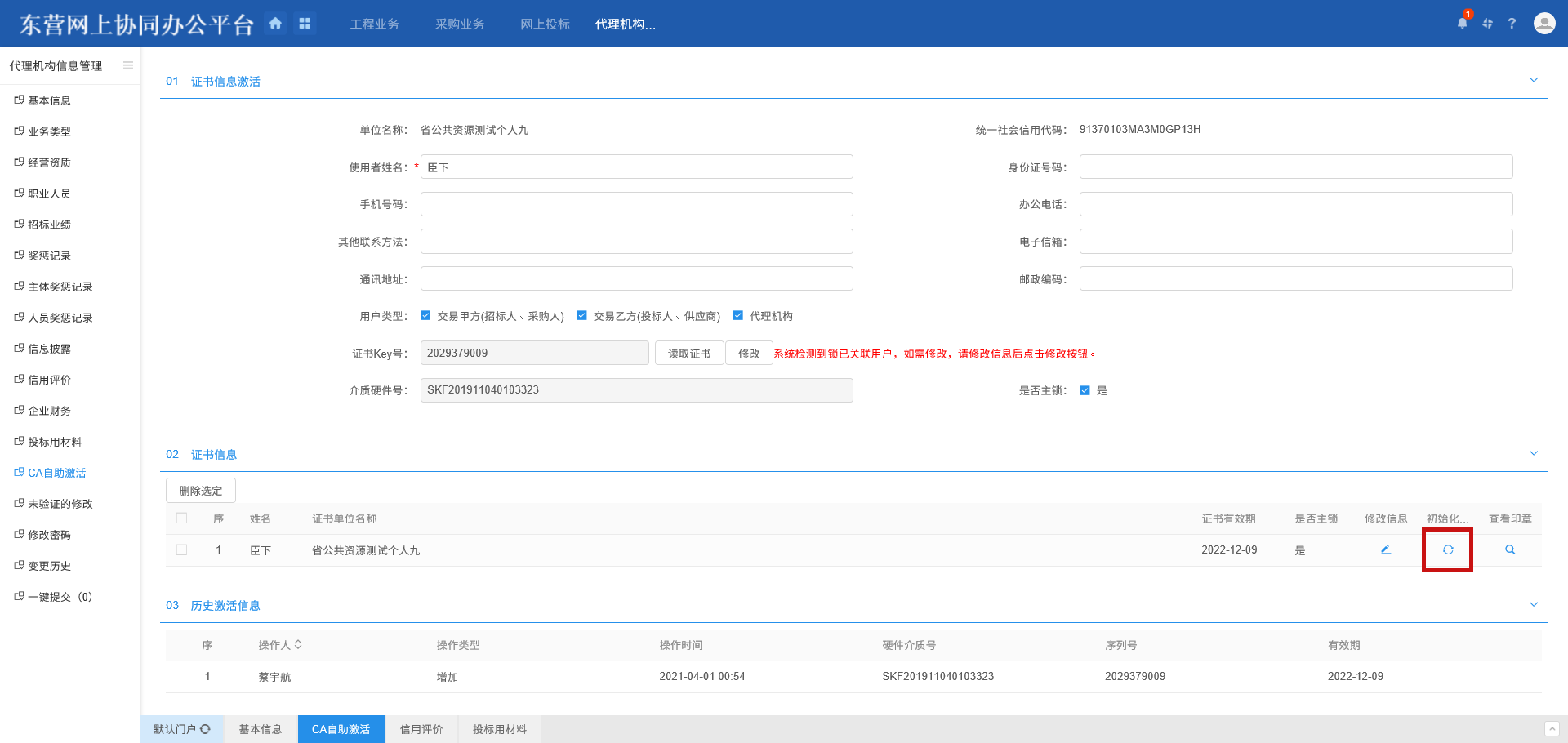 11、点击查看印章按钮，查看当前证书印章信息。如下图：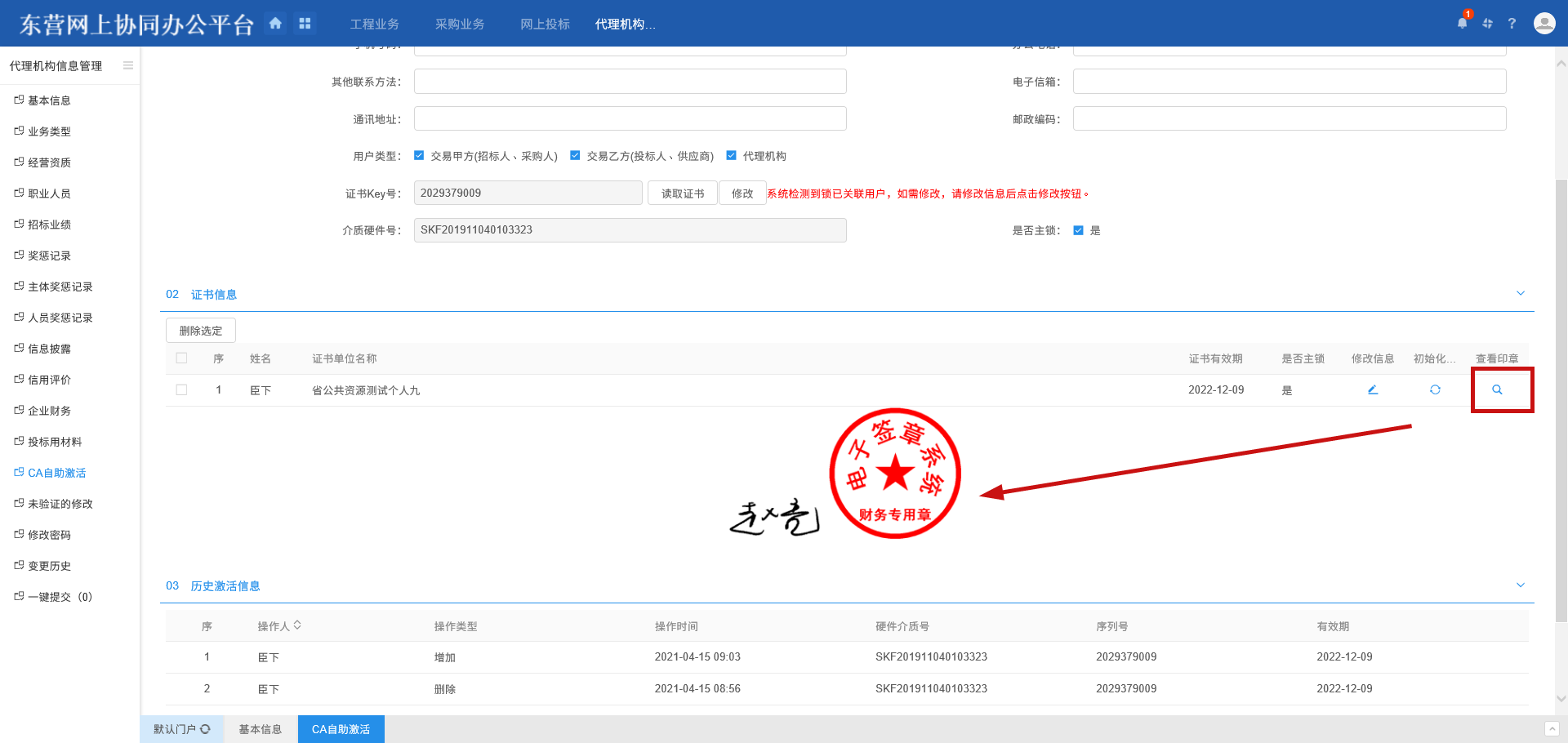 12、证书激活完成后，即可在交易系统首页进行CA登录。如下图：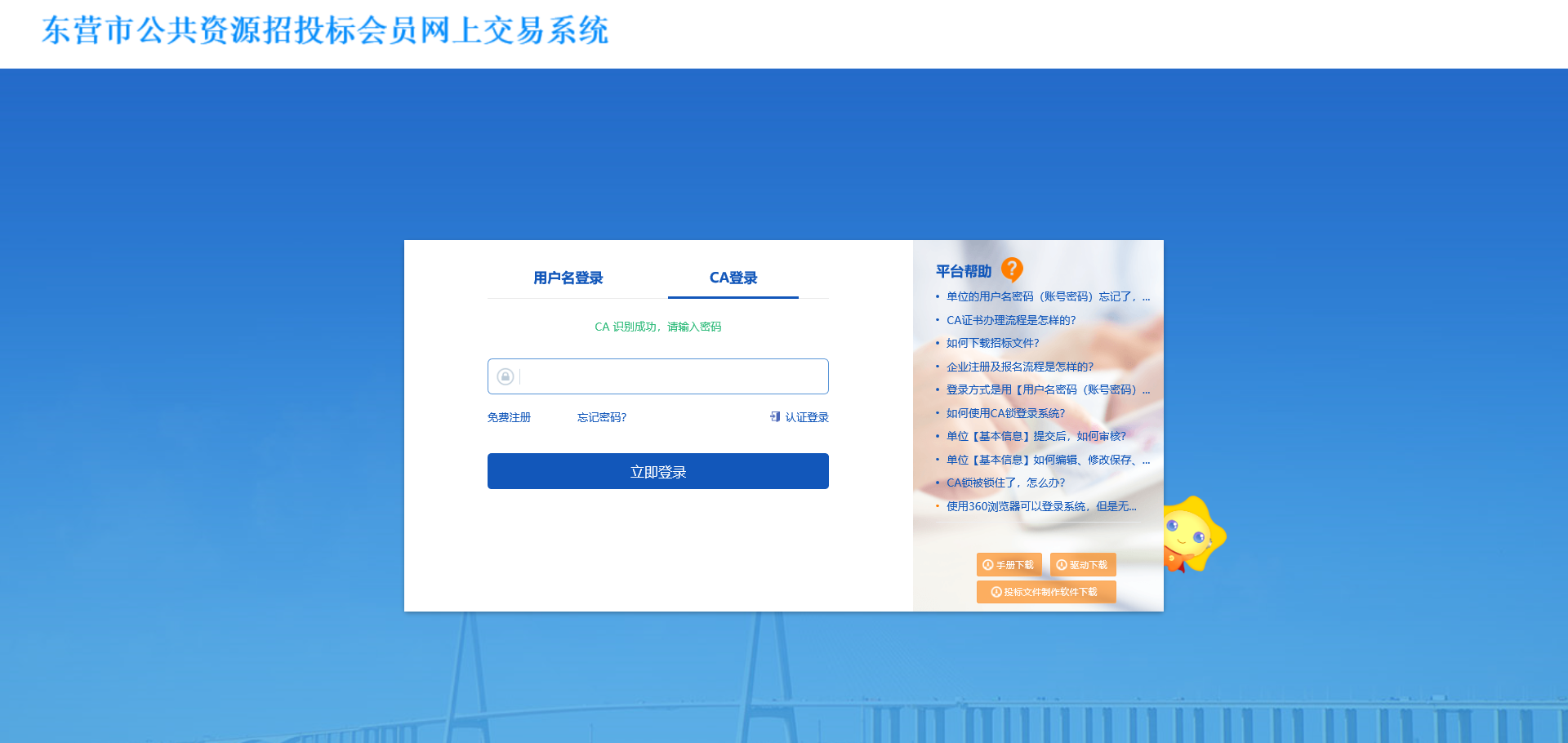 